Совместный экологический проект с родителями на тему:« ПРИРОДА - СКУЛЬПТОР?»Информационно – практико – ориентированный, творческий проект.Возраст участников проекта – старшая группа.Продолжительность  –  краткосрочный.Форма коллективной деятельности -  совместно - взаимодействующая.ДЕВИЗ ПРОЕКТА: «… Уничтожить легко, но воссоздать нет возможности».ЦЕЛЬ ПРОЕКТА: сформировать у детей представление о важнейших объектах природного и природно –культурного наследия Ставропольского края. Дать характеристику о памятниках природы, ботанических садах; назвать и показать КМВ, как особо охраняемый эколого – курортный регион. Содействовать развитию взаимодействия между системой «педагог – родители».Педагогические задачи: способствовать развитию у детей психических процессов; умению работать в коллективе. Строить социальные связи: «ребенок – родители», «ребенок – педагог», «ребенок – ребенок».Повысить уровень экологических знаний у воспитанников; воспитывать любовь и бережное отношение к уникальной природе. Показать уникальность Ставропольского края: имеются низменные, возвышенные, горные, лесостепные, степные и полупустынные ландшафты; разнообразный мир растений, животных. Расширить словарный запас детей словами: наследие, памятники природы, ландшафт, лечебные минеральные воды.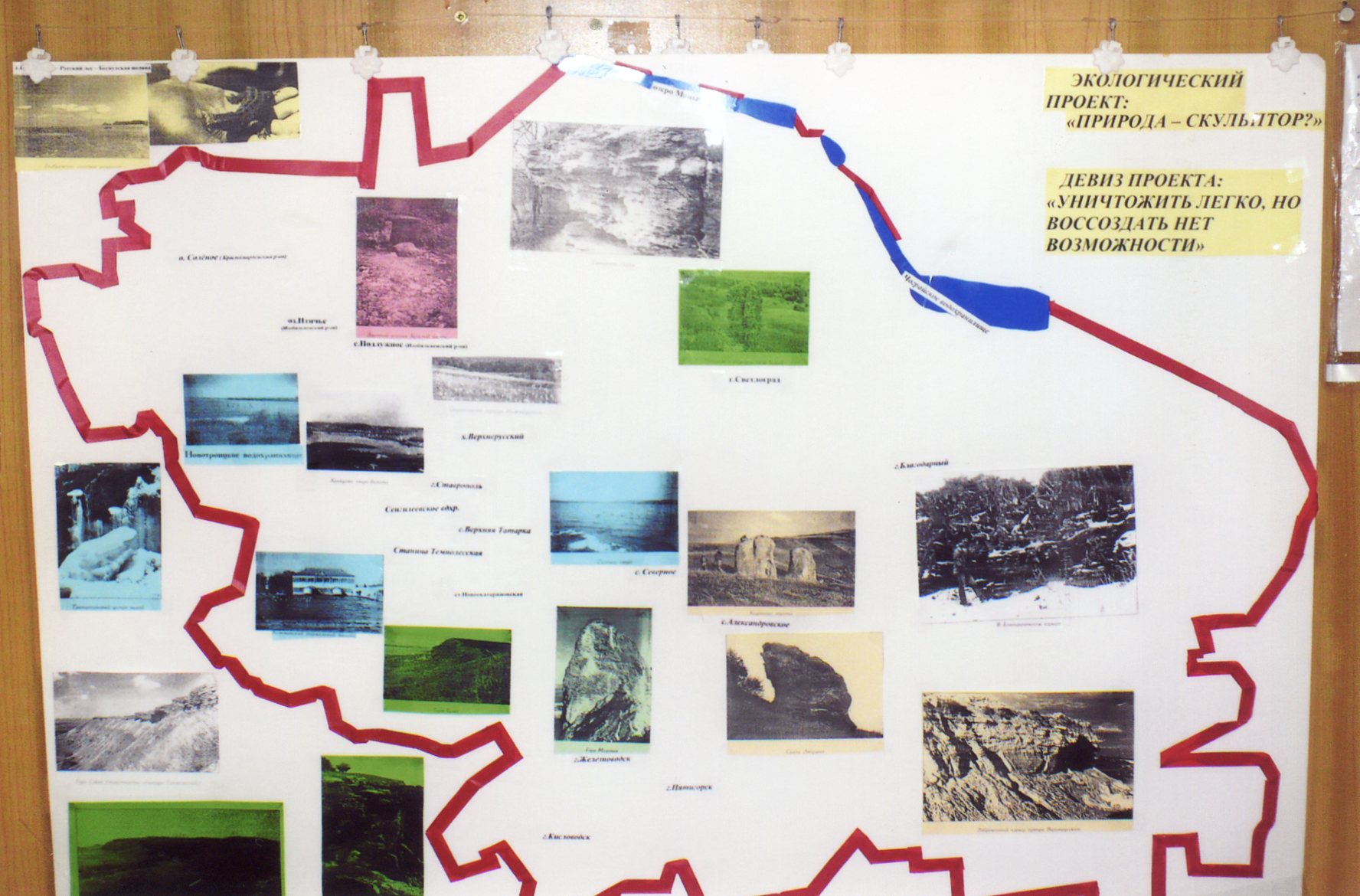 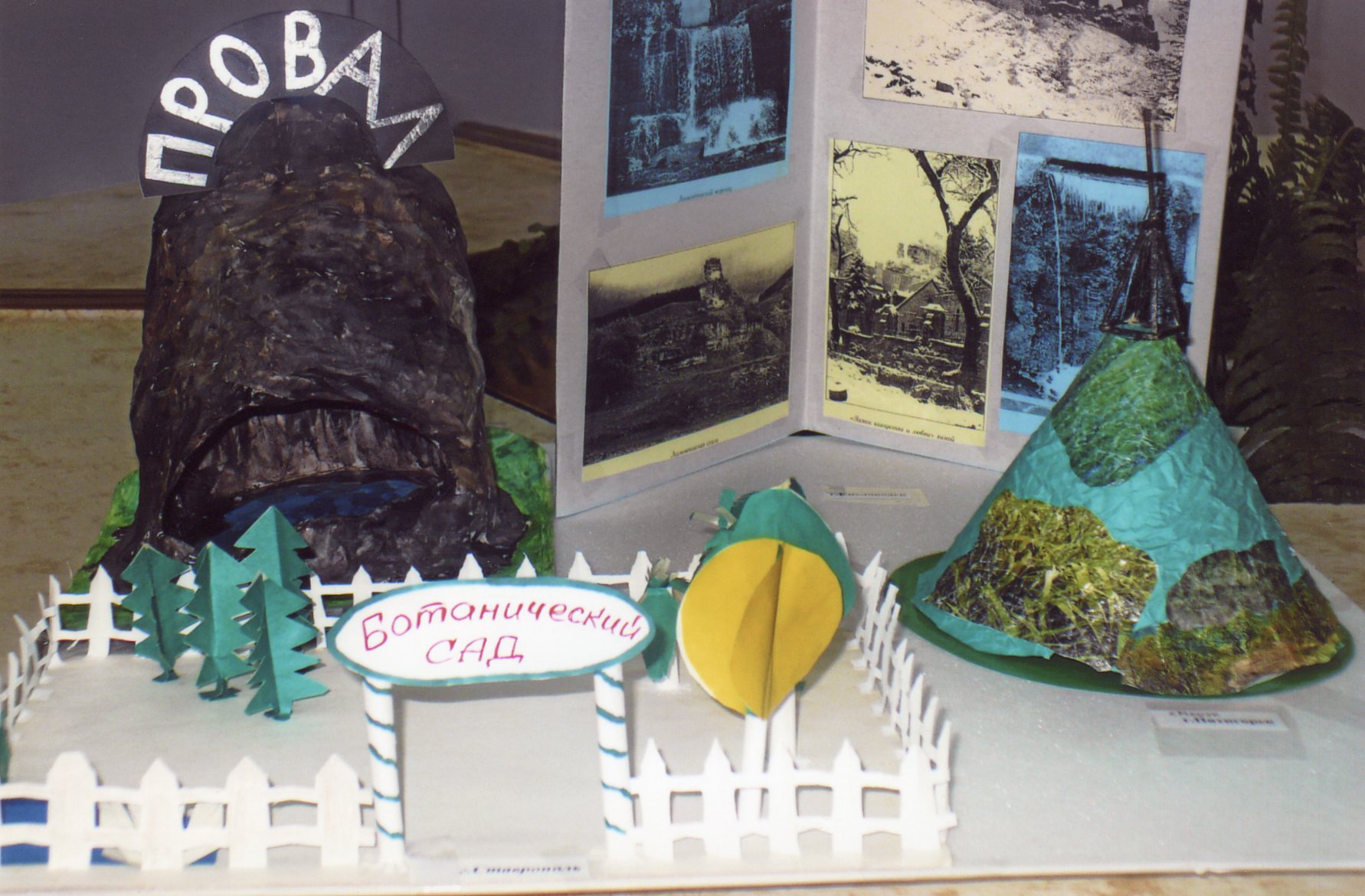 